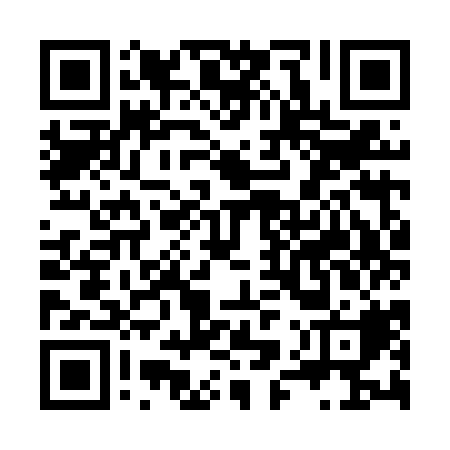 Ramadan times for Bilyartsi, BulgariaMon 11 Mar 2024 - Wed 10 Apr 2024High Latitude Method: Angle Based RulePrayer Calculation Method: Muslim World LeagueAsar Calculation Method: HanafiPrayer times provided by https://www.salahtimes.comDateDayFajrSuhurSunriseDhuhrAsrIftarMaghribIsha11Mon4:554:556:3112:224:266:146:147:4312Tue4:544:546:2912:214:276:156:157:4513Wed4:524:526:2712:214:286:166:167:4614Thu4:504:506:2512:214:296:176:177:4715Fri4:484:486:2412:214:306:186:187:4816Sat4:464:466:2212:204:316:206:207:5017Sun4:444:446:2012:204:326:216:217:5118Mon4:424:426:1812:204:336:226:227:5219Tue4:404:406:1612:194:336:236:237:5420Wed4:384:386:1512:194:346:246:247:5521Thu4:364:366:1312:194:356:266:267:5622Fri4:344:346:1112:194:366:276:277:5823Sat4:324:326:0912:184:376:286:287:5924Sun4:304:306:0712:184:386:296:298:0125Mon4:284:286:0612:184:396:306:308:0226Tue4:264:266:0412:174:406:326:328:0327Wed4:244:246:0212:174:416:336:338:0528Thu4:224:226:0012:174:426:346:348:0629Fri4:204:205:5812:164:426:356:358:0830Sat4:184:185:5712:164:436:366:368:0931Sun5:165:166:551:165:447:387:389:101Mon5:145:146:531:165:457:397:399:122Tue5:125:126:511:155:467:407:409:133Wed5:105:106:491:155:477:417:419:154Thu5:085:086:481:155:477:427:429:165Fri5:065:066:461:145:487:447:449:186Sat5:045:046:441:145:497:457:459:197Sun5:025:026:421:145:507:467:469:218Mon4:594:596:411:145:517:477:479:229Tue4:574:576:391:135:517:487:489:2410Wed4:554:556:371:135:527:507:509:25